	Проект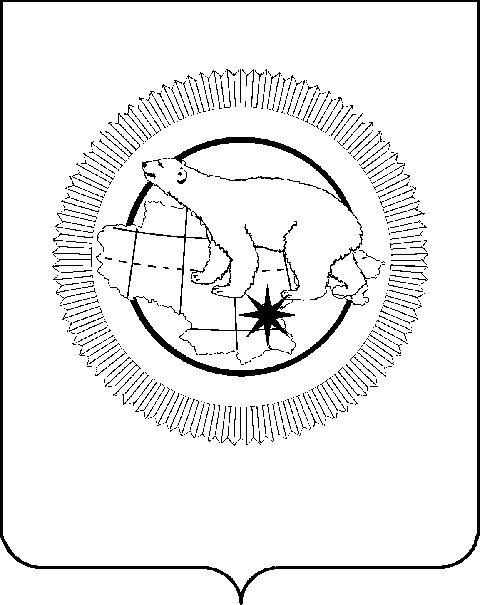 КОМИТЕТ ГОСУДАРСТВЕННОГО РЕГУЛИРОВАНИЯ ЦЕН И ТАРИФОВ ЧУКОТСКОГО АВТОНОМНОГО ОКРУГАПОСТАНОВЛЕНИЕ ПРАВЛЕНИЯот  июня 2021 года №    -э/г. АнадырьО внесении изменений в постановление ПравленияКомитета государственного регулирования цен и тарифовЧукотского автономного округа от 4 декабря 2018 года № 23-э/1В соответствии с Федеральным законом от 27 июля 2010 года № 190-ФЗ «О теплоснабжении», постановлением Правительства Российской Федерации от 22 октября 2012 года № 1075 «О ценообразовании в сфере теплоснабжения», на основании Положения о Комитете государственного регулирования цен и тарифов Чукотского автономного округа, утвержденного постановлением Правительства Чукотского автономного округа от 7 июня  № 75, Правление Комитета государственного регулирования цен и тарифов Чукотского автономного округа п о с т а н о в л я е т:1.	Внести в постановление Правления Комитета государственного регулирования цен и тарифов Чукотского автономного округа от 4 декабря 2018 года № 23-э/1 «Об установлении тарифов в сфере теплоснабжения АО «Чукотэнерго» на 2019-2023 годы» следующие изменения:приложение 1 к постановлению изложить в редакции согласно приложению к настоящему постановлению.2.	Настоящее постановление вступает в силу с 1 июля 2021 года.Председатель Правления	Е.В. Ковальская